HOURS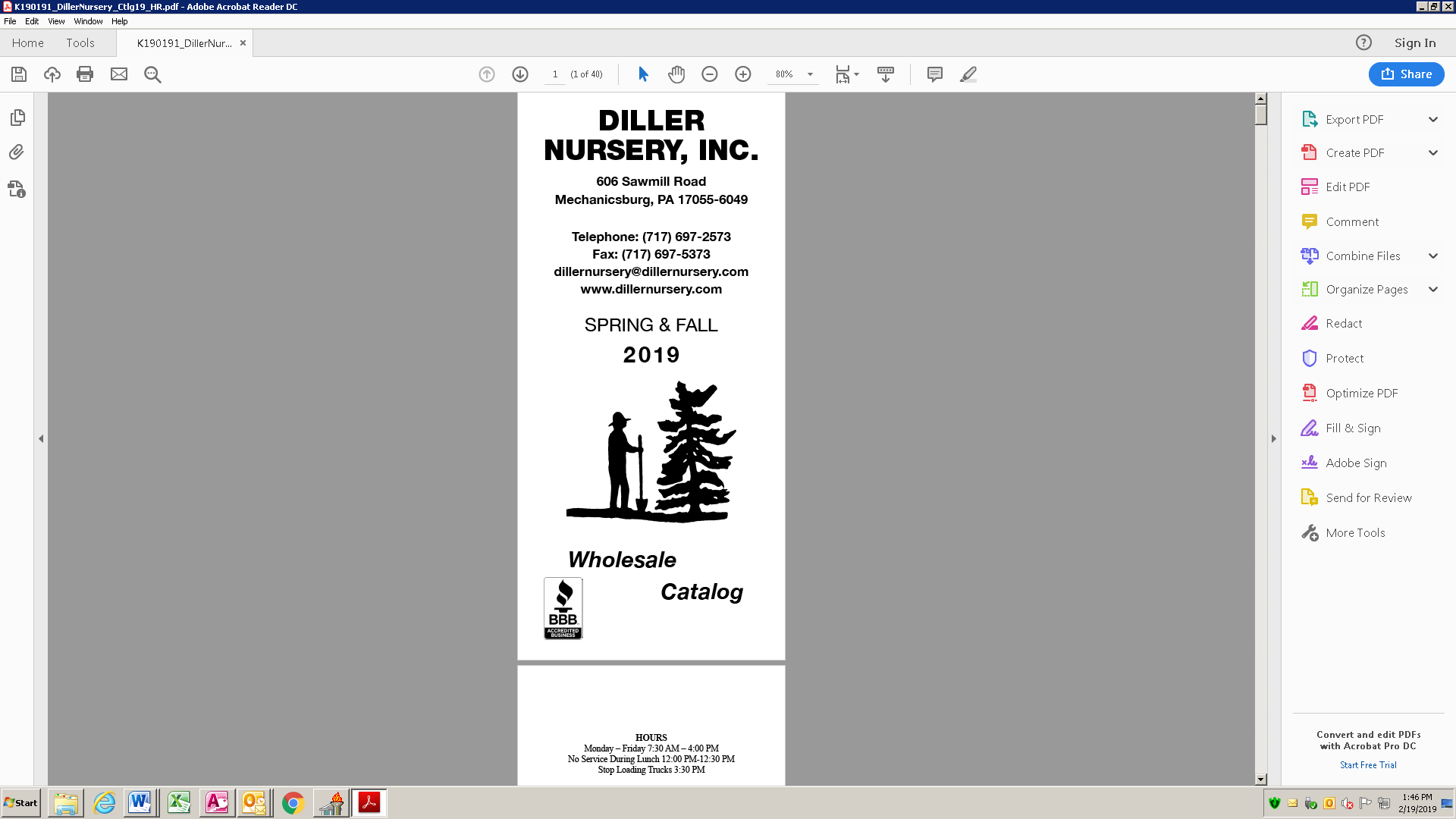 Monday – Friday  7:30 AM– 4:00 PMNo Service During Lunch 12:00 PM-12:30 PMStop Loading Trucks 3:30 PMSaturday Hours:By Scheduled Appointment OnlyApril 6, 2019 – June 1, 20197:30 AM– 11:30 AMDIRECTIONSTake Rt. 15 South to Slate Hill Road Exit. Atexit stop, make a right onto Slate Hill Rd. Goto the second red light and make a right ontoLisburn Rd. Go to the 4-way stop. Go straight,cross bridge, and take the second leftonto Saw Mill Rd. The nursery is ½ mile onthe right.We are setup for wholesale only to businesses in the plant industry.  Please feel free to accompany your customers to look around, but please do not send them on their own.Plant material listed in catalog may changethroughout the year due to availability. Pleasecontact us for items not listed in this catalog.DISCOVER, MASTER CARD & VISA ACCEPTEDABELIA grandiflora	Glossy Abelia	Edward Goucher		#3			Kaleidoscope			#3			Little Richard			#3			Rose Creek			#3		ACER griseum	Paperbark Maple				5-6’ Clump					6-8’ Clump				*	8-10’ Clump					1.75-2”						2-2.5”						2.5-3”		ACER japonicum	Fullmoon Maple	Aconitifolium			4-5’		ACER palmatum	Japanese Maple	Bloodgood			5-6’						6-7’						2-2.5”						2.5-3”			Butterfly			#15						2.5-3”						3-3.5”			Pixie			6-7’			Sango kaku			5-6’						6-7’			Skeeters Broom			5-6’		ACER palmatum dissectum 	Japanese Laceleaf Maple	Crimson Queen			30-36”						36-42”				Special	5-6’			Garnet			36-42”			Inaba shidare			30-36”						36-42”						42-48”				Special	5-6’			Orangeola			30-36”						36-42”						42-48”			Red Dragon			30-36”				Summer	36-42”		ACER palmatum dissectum 	Japanese Laceleaf Maple	Red Filigree			#7			Tamuke yama			24-30”						30-36”						36-42”						42-48”				Special	5-6’				Special	6-7’			Viridis		30-36”					36-42”						42-48”				Special	4-5’				Special	5-6’			Waterfall			30-36”						36-42”		ACER platanoides 	Norway Maple	Royal Red			1.75-2”					*	2-2.5”		ACER rubrum 	Red Maple	Armstrong			2-2.5”						2.5-3”					3-3.5”			October Glory		2-2.5”	E.			Limited	2.5-3”	E.		Red Sunset			8-10’ Cont.					#25					2-2.5”	E.	ACER saccharum 	Sugar Maple	Green Mountain		2-2.5”		ACER shirasawanum	Shirasawa Maple	Moonrise		Summer	#7		ACER truncatum	Shantung Maple				Summer	#7		AMELANCHIER arborea 	Serviceberry	Autumn Brilliance		5-6’ Clump	ARONIA arbutifolia	Red Chokeberry	Brilliantissima			#3 / 5		ARONIA melanocarpa	Black Chokeberry	Autumn Magic			#3		AUCUBA japonica	Japanese Aucuba	Gold Dust			#3		AZALEA 	Blaauw’s Pink			#3						18-24”			Christi Lyn (Red)		#3			Del. Valley (White)		#3 / 15-18”					18-24”			Girard Crimson (Red)		#3 / 15-18”		Girard Fuchsia			15-18”			(Reddish Purple)			Girard Hot Shot		#3			Gumpo Pink			#3			Gumpo White			#3			Tradition (Pink)		15-18”		AZALEA exbury	Gibralter (Orange)		#3			Klondyke (Golden Yellow)	#3		BERBERIS thunbergii	Japanese Barberry	Aurea Nana			#3			Bagatelle			#3			Crimson Pygmy 		#3			Golden Pillar			#3			Orange Rocket			#3			Rose Glow			#2 / 3			Royal Burgundy		#3		BETULA nigra	River Birch	Dura-Heat			8-10’ Clump					10-12’ Clump		Heritage			6-8’ Clump					8-10’ Clump					10-12’ Clump					12-14’ Clump	BUDDLEIA davidii	Butterfly Bush	Black Knight			#3 / 5			Blue Chip (Lo & Behold)	#3			Blue Chip Jr.			#3			Miss Molly			#3			Miss Ruby			#3			Pink Delight			#3 / 5			Pink Micro Chip 		#3			White Profusion		#3 / 5		BUXUS koreana x sempervirens	Green Mountain		18-24”					*	24-30”				Summer *	30-36”					48-54” Spiral		Green Velvet			#3				Summer	15-18”				Fall	18-24”				*	24-30”		BUXUS microphylla	Littleleaf Boxwood	Wintergem			#3	W.		Wintergreen			#3	E.					15-18”						18-24”				Summer	24-30”		BUXUS sempervirens	Common Boxwood	American	*	18-24”				*	24-30”				*	30-36”			Dee Runk			30-36”						36-42”						42-48”							48-54”			Graham Blandy			30-36”						36-42”						42-48”			Vardar Valley  	Summer	#3 / 15-18”	BUXUS sempervirens x suffruticosa	Old English  (Dwarf)	*	18-24”						*	24-30”		CALLICARPA japonica x	Beautyberry	Plump & Plentiful		#3				Purple GiantCALYCANTHUS floridus	Common Sweetshrub					#3 / 5		CARPINUS caroliniana	American Hornbeam					2-2.5”										 		2.5-3”CARYOPTERIS x clandonensis	Bluebeard	Longwood Blue		#3		CEDRUS atlantica	Atlas Cedar	Glauca			6-7’			Glauca Fastigiata		7-8’			Glauca Horstman		4-5’			Glauca Pendula			5-6’							10-12’		CEDRUS deodara	Deodar Cedar	Kashmir			6-7’		CEPHALOTAXUS harringtonia	Japanese Plum Yew	Prostrata			#3		CERCIS canadensis	Eastern Redbud					#10							6-8’ Clump						8-10’ Clump					*	10-12’ Clump						2-2.5”							2.5-3”	E.		Appalachian Red		1.5-1.75”							1.75-2”							2-2.5”							2.5-3”		CERCIS canadensis	Eastern Redbud	Forest Pansy		6-8’ Clump					8-10’ Clump	1.75-2”		2-2.5”						2.5-3”						3-3.5”			Ruby Falls		*	#15		CERCIS chinensis	Chinese Redbud	Avondale			4-5’		CHAMAECYPARIS nootkatensis	Alaska-Cedar	Pendula			6-7’							7-8’		CHAMAECYPARIS obtusa	Hinoki Cypress	Aurea Nana			30-36”			Compacta			3-4’			Fernspray			#2 / 3					#7			Gold Fernspray			#7			Gracilis			#5							#7							4-5’							5-6’			Nana Gracilis			#3	E.						#3	W.						15-18”					*	#6 / 18-24”			30-36”			Nana Lutea			#3						#5			Wells Special			4-5’						5-6’		CHAMAECYPARIS pisifera	Japanese Falsecypress	Mops			#3		CHIONANTHUS virginicus	White Fringetree				4-5’ Clump					6-7’ Single Stem	CLADRASTIS kentukea	American Yellowwood	Rosea		*	3-3.5”		CLETHRA alnifolia	Summersweet	Hummingbird			#3			Ruby Spice			#3			Sixteen Candles		#3		CORNUS alba	Tatarian Dogwood	Ivory Halo			#3		CORNUS alternifolia	Pagoda Dogwood				2-2.5”		CORNUS florida	Flowering Dogwood	Cherokee Princess		1-1.25”						1.25-1.5”						2-2.5”			Rubra (Pink)			5-6’						1.25-1.5”						2-2.5”		CORNUS kousa	Kousa Dogwood				5-6’						6-7’						7-8’ / 1.5-1.75”					8-10’ / 2-2.5”					10-12’ / 2.5-3”	Celestial			6-7’						7-8’						8-10’			Satomi			1.75-2”						2-2.5”			Stellar Pink			#7						6-7’						7-8’						1.5-1.75”						8-10’ / 2-2.5”	CORNUS mas	Corneliancherry Dogwood				2-2.5”			Golden Glory			2-2.5”		CORNUS sericea	Redosier Dogwood	Baileyi			#3						#7			Orange Twig		Fall	#7			(Similar to Artic Fire)COTINUS coggygria v. purpurea	Common Smokebush			#7		COTONEASTER adpressus	Creeping Cotoneaster	Little Gem			#3		COTONEASTER apiculatus	Cranberry Cotoneaster				#2 / 3		COTONEASTER dammeri	Bearberry Cotoneaster	Coral Beauty			#3		COTONEASTER horizontalis	Rockspray Cotoneaster				#2		COTONEASTER salicifolius	Willowleaf Cotoneaster	Scarlet Leader			#3		CRATAEGUS virdis	Green Hawthorn	Winter King			1.75-2”		CRYPTOMERIA japonica	Japanese Cryptomeria	Black Dragon			#3						30-36”			Yoshino		Fall	6-7’	E.				*	7-8’						8-10’		CUPRESSOCYPARIS leylandii	Leyland Cypress				#3 / 5		#7 / 10						5-6’		DEUTZIA x	Yuki Cherry Blossom		#3		DEUTZIA gracilis	Slender Deutzia	Chardonnay Pearls		#3			Nikko			#2 / 3		ENKIANTHUS campanulatus	Redvein Enkianthus	Red Bells			#3		ERICA darleyensis	Heather	Furzey			#2		EUCOMMIA ulmoides 	Hardy Rubber Tree				3-3.5”		EUONYMUS alatus compacta	Burning Bush				#3					18-24”					#5 / 24-30”				30-36”					3-4’			Dwarf Dilleri		#3		EUONYMUS fortunei	Wintercreeper Euonymus	Emerald Gaiety			#3			Moonshadow			#2 / 3		EUONYMUS kiautschovicus	Spreading Euonymous	Manhattan			#3 / 5		FAGUS grandifolia	American Beech				2-2.5”						2.5-3”		FAGUS sylvatica 	European Beech	Dawyck Purple			6-8’							2-2.5”		FAGUS sylvatica 	European Beech	Purple Fountain			8-10’						10-12’						2.5-3”			Purpurea Pendula		4-5’							5-6’			Riversii				2-2.5”			Tri-color			8-10’ / 1.5-1.75”					1.75-2”						2-2.5”		FORSYTHIA intermedia	Border Forsythia	Gold Tide			#3			Lynwood			#3			Variegated			#3		FOTHERGILLA gardenii	Fothergilla	Mount Airy			#3		GINKGO biloba	Ginkgo	Fastigiata		*	1.5-1.75”		GLEDITSIA triacanthos inermis	Honeylocust	Skyline			2-2.5”		GYMNOCLADUS dioicus	Kentucky Coffeetree				1.75-2”						2-2.5”						2.5-3”		HALESIA monticola	Mountain Silverbell				5-6’		HAMAMELIS intermedia	Witchhazel	Diane			#7						#15		HYDRANGEA arborescens	Smooth Hydrangea	Annabelle			#3						#5 / 7			Incrediball			#3		HYDRANGEA macrophylla		Bigleaf Hydrangea	Bloomstruck		#3 / 5			Blue Wave		#7			Endless Summer		#3			Pia / Pink Elf		#2 / 3			Twist-n-Shout		#5		HYDRANGEA paniculata	Panicle Hydrangea	Bobo		#3			Limelight		#3					#7					5-6’ Tree Form		Little Lime		#2 / 3			Quickfire		#15 Tree Form		Vanilla Strawberry	Fall	#7		HYDRANGEA petiolaris	Climbing Hydrangea			#7		HYDRANGEA quercifolia	Oakleaf Hydrangea	Alice		#3			Munchkin		#3			Pee Wee		#3			Ruby Slippers		#3			Sikes Dwarf		#3			Snow Queen		#3		HYDRANGEA serrata	Preziosa Red/Pink Beauty	#7		HYPERICUM 	St. Johnswort	Hidcote		#2 / 3		ILEX aquifolium	English Holly	Centennial Girl		7-8’					8-9’		ILEX aquipernyi	Dragon Lady		5-6’					6-7’					7-8’					8-9’		ILEX cornuta	Chinese Holly	Nellie Stevens		5-6’		ILEX cornuta x pernyi	Doctor Kassab		4-5’					5-6’		ILEX crenata	Japanese Holly	Bennett’s Compact		#3			Green Luster		#3			Helleri		#3			Hoogendorn		#3 / 5			Sky Pencil		#3 / 5					#7			Soft Touch		#3			Steeds		#3 / 5					#7		ILEX glabra	Inkberry	Shamrock		#3 / 5		ILEX meserveae	Hybrid Hollies	Blue Maid		#3 / 18-24”				24-30”				*	30-36”					3-4’			Blue Prince		#3 / 18-24”				24-30”					30-36”			Blue Princess		#3 / 18-24”				24-30”					30-36”				*	3-4’		ILEX meserveae	Hybrid Hollies	China Boy		#3			China Girl		#3			Mrs. Palmer		5-6’					6-7’					7-8’					8-9’		ILEX opaca	American Holly			5-6’					6-7’		ILEX verticillata	Winterberry Holly	Jim Dandy		#3 / 5				(Pollinates Red Sprite)	Red Sprite		#3			Southern Gentleman		#7				(Pollinates Other Females)	Winter Gold		#3			Winter Red		#7		ITEA virginica  	Virginia Sweetspire	Little Henry		#3		JASMINUM nudiflorum	Winter Jasmine			#3		JUNIPERUS chinensis	Chinese Juniper	Blue Point		#5			Gold Lace		#2 / 3			Robusta Green		#7			Sargentii 		#3			Sea Green		#2 / 3		JUNIPERUS conferta	Shore Juniper	All Gold		#3			Blue Pacific		#3		JUNIPERUS horizontalis	Creeping Juniper	Blue Rug		#1					#3		JUNIPERUS procumbens	Garden Juniper	Nana		#2 W / 3		JUNIPERUS squamata	Blue Star		#3		JUNIPERUS virginiana	Eastern Redcedar			4-5’			Grey Owl		#3		KALMIA latifolia	Mountain Laurel	Elf		#3			Minuet		#3			Olympic Fire		#3		KOELREUTERIA paniculata	Goldenraintree			2.5-3”					3-3.5”			Golden Candle		2-2.5”		LAGERSTROEMIA indica	Crapemyrtle	Cherry Dazzle		#3			Dynamite (Red 12’x 8’)	#3					#7 / 10					6-7’			Hopi (Pink 12’ x 12’)		#3 			Muskogee (Lav./ Pink)		#15			Natchez (White)		#3			Pokomoke (Pink 3’ x 3’)	#3			Tuscarora		#10			    (Dark Coral Pink 15’)	#15					7-8’		LEUCOTHOE axillaris	Coast Leucothoe			#2 / 3		LEUCOTHOE fontanesiana	Drooping Leucothoe	Rainbow		#2 / 3		LIGUSTRUM		Privet	Amur River North		#7		LIRIODENDRON tulipifera	Tulip Poplar	Arnold	*	2-2.5”				*	2.5-3”		MAGNOLIA 	Sunsation		4-5’					5-6’			Sunset Swirl		4-5’					5-6’		MAGNOLIA grandiflora	Southern Magnolia	Bracken’s Brown Beauty	#15		MAGNOLIA liliiflora	Lily Magnolia	Jane 		6-8’			(Reddish/ Purple w/ 	White Center)MAGNOLIA stellata	Star magnolia	Royal Star		4-5’				* 	5-6’		MAGNOLIA virginiana	Sweetbay Magnolia			4-5’					6-8’					8-10’					10-12’		MAHONIA bealei	Leatherleaf Mahonia			#3		MALUS 	Crabapple	Prairifire (Red)		2-2.5”			Red Jewell (White) 		1.75-2”					2-2.5”		METASEQUOIA glyptostroboides	Dawn Redwood			#15				*	2-2.5”				*	2.5-3”			Gold Rush		7-8’		MICROBIOTA decussata	Siberian Carpet			#2 / 3		MYRICA pensylvanica	Northern Bayberry			#3					#5		NANDINA domestica	Heavenly Bamboo			#3 / 5					#10			Fire Power		#3			Gulf Stream		#3			Harbour Belle		# 2 / 3		NYSSA sylvatica	Black Gum			1.75-2”					2-2.5”		OSMANTHUS heterophyllus	False-holly	Goshiki		#3		PHYSOCARPUS opulifolius	Common Ninebark	Center Glow		#7			Summer Wine		#3		PICEA abies	Norway Spruce			5-6’	W.				6-7’	W.				7-8’					8-10’		PICEA abies	Norway Spruce	Elegans	*	#7			Fastigiata		7-8’					8-10’			Nidiformis		#3				*	#7			Pendula		5-6’					6-7’					7-8’					8-10’		PICEA glauca	White Spruce		*	5-6’	E.			*	6-7’	E.			*	7-8’			Conica (Dwf. Alberta)		#3					24-30”					30-36”	E.				36-42”	E.				42-48”					42-48” Spiral		Pendula		#6 / 7		PICEA omorika	Serbian Spruce				5-6’	E.				6-7’	E.		Nana		24-30”			Pendula		6-7’					7-8’		PICEA orientalis	Oriental Spruce			5-6’					6-7’			Skylands		#6		PICEA pungens	Colorado Blue Spruce 			4-5’	E.				5-6’	W.				6-7’	W.				7-8’	W.		Bakeri		7-8’					8-10’			Globosa			15-18”							15-18” Std.				18-24”					18-24” Std.	PICEA pungens	Colorado Blue Spruce 	Iseli Fastigiate			5-6’						6-7’					*	7-8’			Montgomery			18-24”			The Blues			36-42”		PIERIS japonicaJapanese Pieris		Cavatine		#3			Dorothy Wyckoff		#3			Fire N Ice (Variegated)	#3			Katsura		#3			Mountain Fire		#3					#7			Purity		#3			Scarlett O’Hara		#3 / 5		PINUS aristata	Bristlecone Pine			4-5’		PINUS cembra	Swiss Stone Pine			5-6’		PINUS flexilis		Limber Pine	Vanderwolf		4-5’					5-6’		PINUS koraiensis		Korean Pine	Morris Blue		4-5’		 PINUS leucodermis	Bosnian Pine	Emerald Arrow	*	4-5’		PINUS mugo	Mugo Pine	Mops (Dwarf)		#3					#6		PINUS parviflora	Japanese White Pine	Cleary		4-5’			Eiko nishiki		#7		PINUS strobus	Eastern White Pine			4-5’	W.				5-6’	W.				6-7’	W.				7-8’	W.				8-10’	W.		Fastigiata		5-6’					6-7’			Nana		24-30”			Pendula		5-6’					6-7’		PINUS sylvestris	Scotch Pine			5-6’ pom-pom	PINUS thunbergii	Japanese Black Pine	Thunderhead		24-30” / #6	PLATANUS acerifolia	London Planetree	Exclamation		2-2.5”					2.5-3”		POTENTILLA	Goldfinger		#2 / 3		PRUNUS campanulata	Okame (Pink)		2-2.5”		PRUNUS cerasifera	Plum	Krauter Vesuvius		#15					2-2.5”		PRUNUS laurocerasus	Common Cherrylaurel	Otto Luyken		#6 / 18-24”			*	24-30”			Schipkaensis (Skip Laurel)	#5 / 6					3-4’		PRUNUS serrulata	Japanese Flowering Cherry	Kwanzan  (Rosy Pink)		2-2.5”				*	2.5-3”		PRUNUS snofozam	Snowfountain  (White)		6-8’ Cont.		PRUNUS subhirtella	Higan Cherry	Pendula  (Double Pink)	6-8’ Cont.		PRUNUS yedoensis	Yoshino Cherry		1.75-2”			  (Light pink-White)	*	2-2.5”	W.	PSEUDOTSUGA menziesii	Douglasfir			6-7’	E.				7-8’	E.	PYRACANTHA coccinea	Scarlet Firethorn	Mohave		#3		PYRUS calleryana	Flowering Pear	Cleveland		8-10’ Cont.				2-2.5”	E.			2.5-3”			Jack		2.5-3”		QUERCUS borealis	Northern Red Oak			2-2.5”		QUERCUS palustris	Pin Oak			2-2.5”	E.	QUERCUS robur	English Oak	Kindred Spirit		2-2.5”		RHAMNUS frangula	Glossy Buckthorn	Fine Line		#6 / 7		RHODODENDRON 	Album  (White)		#3			Chionoides  (White)		#2 / 3			English Roseum		#5 / 18-24”		Nova Zembla  (Red)		#3 / 5					#10 / 30-36”		PJM (Lavender)	 	#3 / 18-24”		Roseum Elegans 		#5 / 18-24”				#10 / 3-4’		Yaku Princess		#3 / 5		RHUS aromatica	Fragrant Sumac	Gro-Low		#3		ROSA	Knockout (Coral)		#3			Knockout (Double Pink)	#3			Knockout (Double Red)	#3					#5 Tree Form		Knockout (Red)		#3			Knockout (Sunny)		#3			Knockout (White Out)		#3			Pink Drift		#2 / 3			Popcorn Drift		#2 / 3			Red Drift		#2 / 3			White Drift		#2 / 3		SALIX alba	Willow	Niobe		8-10’ Cont.	SALIX integra	Hakuro nishiki		#3 / 5		SAMBUCUS nigra	Common Elder	Black Lace		#3		SARCOCOCCA hookeriana	Sweetbox			#1		SCIADOPITYS verticillata	Umbrella-pine			4-5’			Winter Green		3-4’					4-5’		SPIRAEA japonica	Gold Mound		#3			Little Princess		#3			Magic Carpet		#2 / 3			Neon Flash		#3			Shirobana		#3		SPIRAEA nipponica	Snowmound Spirea			#3		SPIRAEA vanhouttei	Vanhoutte Spirea	Renaissance		#7		STEWARTIA pseudocamellia	Japanese Stewartia			5-6’		STYRAX japonicas	Japanese Snowbell			2-2.5”					2.5-3”		SYRINGA xBloomarang Dark Purple		#3 / 5		SYRINGA meyeri palibin	Dwarf Korean 		#15 Std.			(Light Purple)SYRINGA patula	Miss Kim (Light Purple)	#3 / 5		SYRINGA reticulata	Japanese Tree Lilac	Ivory Silk		2-2.5”				*	2.5-3”		SYRINGA vulgaris	Ludwig Spaeth (Purple)	4-5’			Mme. Lemoine (White)	3-4’					4-5’			Sensation 	*	5-6’			  (Purple w/ White Edge)TAXUS baccata	English Yew	Fastigiata		30-36”					36-42”					42-48”					48-54”			Repandens		18-24”	(1-9)				18-24”	(10+)				24-30”		TAXUS cuspidata	Japanese Yew	Capitata (pyramidal)	*	4-4.5’				*	4.5-5’				*	5-6’		TAXUS media	Densiformis		18-24”			Hicksii		18-24”		THUJA occidentalis	Eastern Arborvitae	Degroot’s Spire		#3					3-4’					4-5’				Fall *	5-6’			Elegantissima		5-6’					6-7’					7-8’			Emerald Green		#3					3-4’						4-5’ / #7	E.				5-6’		E.				6-7’		E.				7-8’ Spiral		Fire Chief		#2			George Peabody		#3					3-4’					4-5’					5-6’					6-7’			Hetz Midget	Fall	#3		THUJA occidentalis	Eastern Arborvitae	Holmstrup		3-4’					4-5’					5-6’					6-7’					7-8’			Little Giant		#3			Nigra		4-5’					5-6’					6-7’				*	8-9’			Pyramidalis	*	4-5’				*	5-6’			Rheingold		#2 / 3		THUJA plicata	Giant (Western) Arborvitae	Green Giant		#5					5-6’	E.				6-7’	E.			Fall	7-8’	E.			Fall	8-9’	E.		Steeplechase		5-6’	E.				6-7’	E.			Fall	7-8’	E.		Whipcord		#3		TILIA tomentosa	Silver Linden	Sterling	*	3-3.5”		TSUGA canadensis	Hemlock		*	5-6’ Semi-Sheared			*	6-7’ Semi-Sheared				7-8’ Semi-Sheared				8-9’ Semi-Sheared		Pendula		3-4’ Stk.		VACCINIUM corymbosum	Highbush Blueberry	Chippewa		#3			Duke		#3		VIBURNUM carlesii	Koreanspice Viburnum	Carlcephalum		#5			Diana		#7		VIBURNUM dentatum	Arrowwood Viburnum	Autumn Jazz		#7			Blue Muffin		#3		VIBURNUM nudum	Smooth Witherod Viburnum	Brandywine		#3		VIBURNUM plicatum	Doublefile ViburnumMariesii		#7			Summer Snowflake		#3		VIBURNUM rhytidophylloides	Leatherleaf Viburnum	Alleghany		#3				Fall	#7			Pragense		#3		VIBURNUM trilobum	American Cranberrybush Viburnum	Alfredo		#7			Wentworth		#7		WEIGELA florida	Fine Wine		#3			Merlot Rose		#3			Midnight Wine		#3			My Monet		#2 / 3			My Monet Sunset		#3			Spilled Wine		#3			Tuxedo		#3			Variegata		#3			Wine and Roses		#3		WISTERIA frutescens	American Wisteria	Amethyst Falls		#3		ZELKOVA serrata	Fastigiata		2-2.5”			Green Vase		2-2.5”	E.				2.5-3”		GROUND COVER /ORNAMENTAL GRASSES / PERENNIALS      Ground Cover 		Plants per 100Recommended Spacing		  Square Feet         4 inches			         900         6 inches			         400         8 inches			         225        10 inches			         150        12 inches			         100        15 inches			           65        18 inches			           45        24 inches			           25        36 inches			           10AJUGA (Special Order Only with 50% Deposit)	Bronze		2.25” peat pot				(50 per flat)	Burgundy Glow		2.25” peat pot				(50 per flat)ASTER	Purple Dome		#1	W.		Wood’s Purple		#1		ASTILBE	Deutschland (White)		#1	E.				#1	W.		Fanal (Red)		#1	E.				#1	W.		Rheinland (Pink)		#1	E.				#1	W.		Sprite (Dwf. Pink)		#1	W.	CAMPANULA	Blue Clips		#1		CERATOSTIGMA	Plumbago		#1		CLEMATIS	Jackmannii		#2		COREOPSIS	American Dream		#1			Moonbeam		#1			Zagreb		#1		DIANTHUS	Bath’s Pink		#1			Firewitch		#1			Neon Star		#1		DICENTRA luxuriant (Cutleaf Bleeding Heart)			#1		DICENTRA spectabilis (Old Fashioned Bleeding Heart)			#1		ECHINACEA		Kim’s Knee High		#1	E.	#1	W.		Magnus (Purple Cone)		#1	E.				#1	W.		Sombrero Salsa Red		#1	W.		White Swan		#1	E.				#1	W.	EUONYMOUS	Purple Wintercreeper		2.25” peat pot				(50 per flat)			Rooted Cuttings				(100 per flat)FERN	Christmas		#1			Cinnamon		#1			Japanese Painted		#1			Korean Rock		#1			Ostrich		#1			Tassel		#1		GAILLARDIA	Goblin		#1	W.	GALIUM (Sweet Woodruff)			#1	W.	GERANIUM	Johnson’s Blue		#1			Rozanne		#1		GRASSES, ORNAMENTALCALAMAGROSTIS	Karl Foerster  (5’)		#3		CAREX 	Evergold  (10”)		#1		FESTUCA glauca	Elijah Blue  (12”)		#1	W.	HAKONECHLOA macra	Aureola		#1		MISCANTHUS sinensis (Maiden Grass)	Adagio		#3			Cosmopolitan (6’ Varieg.)	#3			Gracillimus  (6’)		#3			Morning Light  (4’-5’)		#3			Purpurascens  (3’-5’)		#2			Strictus  (6’-8’)		#3			Variegatus		#3		OPHIOPOGON (Mondo Grass)	Ebony Knight  (4”-6”)		4” pot					#1		PANICUM virgatum (Switchgrass)	Dewey Blue  (4-5’)		#3			Heavy Metal  (4-5’)		#3			Shenandoah  (3’)		#3		PENNISETUM alopecuroides	Fountain Grass	(3’-4’)	#3			Hameln (Dwarf) (2’-3’)	#1	E.				#1	W.				#2					#3			Little Bunny  (12”)		#1			Rubrum  (3-4’)		#3		HEDERA helix	English Ivy		2.25” peat pot				(50 per flat)			Rooted Cuttings				(100 per flat)HELLEBORUS orientalis			#1		HEMEROCALLIS (Daylily)	Black Eyed Stella		#1			Happy Returns		#1	E.		(Yellow)		#1	W.		Little Grapette		#1	W.		Pardon Me (Red)		#1	E.				#1	W.		Stella de Oro (Yellow)		#1	E.	HEUCHERA	Caramel			#1	E.						#1	W.		Citronelle			#1	E.					#1	W.		Palace Purple			#1	E.					#1	W.		Plum Pudding			#1	E.					#1 	W.	HOSTA	Empress Wu			#1			Francee			#1			Frances Williams		#1			June			#1						#2			Patriot			#1			Sieboldiana Elegans		#1			Sum and Substance		#1		IBERIS sempervirens (Candytuft)	Little Gem		#1		IRIS	Caesar’s Brother		#1			Variegated		#1		LAVANDULA	Munstead		#1			Phenomenal		#1		LEUCANTHEMUM (Shasta Daisy)	Becky		#1			Snow Cap		#1		LIATRIS spicata	Kobold		#1		LIRIOPE (Lily Turf)	Big Blue		4” pot					#1			Royal Purple		4” pot			Variegated		4” pot					#1		NEPETA faassenii	Walker’s Low		#1		OENOTHERA	Siskiyou (Pink)		#1		PACHYSANDRA			2.25” peat pot				(50 per flat)			Rooted Cuttings				(100 per flat)PENSTEMON	Husker Red		#1		PEONY	Assorted Colors		#1 / 2		PEROVSKIA	Little Spire		#1	W.		Russian Sage		#1	W.	PHLOX subulata (Creeping)	Amazing Grace		#1			Blue Emerald		#1			Fort Hill		#1		PLATYCODON (Balloon Flower)	Sentimental (Blue)		#1	W.	RUDBECKIA	Goldsturm		#1	E.				#1	W.	SALVIA	May Night		#1	E.	#1	W.	SCABIOSA	Butterfly Blue		#1		SEDUM	Angelina		#1			Autumn Fire		#1			Autumn Joy		#1	E.				#1	W.		Dragon’s Blood		2.25” peat pot				(50 per flat)			#1	E.				#1	W.	VERBENA	Homestead Purple		#1		VERONICA	Royal Candles		#1	W.	VINCA minor	Myrtle		2.25” peat pot				(50 per flat)YUCCA filamentosa	Bright Edge		#3			Color Guard		#3		STONELandscape Stone (Bulk)Delaware River 1-3”		scoop						(approx. 1860 lbs.)Limestone 2A Modified 		scoop						(approx. 1700 lbs.)Limestone 2B	 		scoop						(approx. 1660 lbs.)Pocono River 1”			scoop						(approx. 1720 lbs.)Pocono River 1-3”			scoop						(approx. 1860 lbs.)Red Stone Dust			scoop						(approx. 1900 lbs.)Red Stone 2B			scoop						(approx. 1600 lbs.)Red Stone #3			scoop						(approx. 1620 lbs.)Red Stone #4			scoop			(30% Gray Mix)		(approx. 1700 lbs.)Red Stone 1B/ ½”			scoop						(approx. 1700 lbs.)BouldersSmall Boulders			per pallet			(11-20 per pallet)Medium Boulders			per pallet			(4-10 per pallet)Large Boulders			per pallet			(1-4 per pallet)Flagstone (PA)1.5” pattern cut		12x12 					12x18					12x24					12x30					12x36						18x18						18x24				18x30					18x36					24x24					24x30					24x36					30x30				30x36					36x36		1.5” Stand Up Irregulars  (Approx. 2 ton per pallet)Broken Flags		per pallet		Earth Rainbow		per pallet		Granite Cobble StoneGray 	4 x 4 x 4  		(550 / pallet)			4 x 7 x 10  		(100 / pallet)			5 x 5 x 9  		(140 / pallet)	Stepping StoneNatural Gray to Red in Color 	 per pallet	Wall StoneApprox. Weight 3,000 lbs.Approx. 30 Linear Ft. of stone per palletColonial/ Quaker Ridge		per pallet	Creek Flats		per pallet	Earth Rainbow		per pallet	Regular / Thin Gray		per pallet	Regular / Thin Red		per pallet	HARDGOODSGRASS SEEDContractors		50 lb.		Good Turf		50 lb.		Shade & Sun		50 lb.		Sport Turf		50 lb.		GROUND COVER FABRICBlack w/ lines		4’ x 300’		Black w/ lines		6’ x 300’		ICE MELTIce Beeter		50 lb.		Ice Patrol Salt		50 lb.		LADDERSTallman Tripod Orchard Ladder			10’					12’					14’					16’		LANDSCAPE FABRIC3’ x 300’		(1-5)					(6+)		4’ x 300’		(1-5)					(6+)		6’ x 300’		(1-5)					(6+)		BAGGED MULCHCedar Mulch (3 Cubic Foot)			per bag			(54 / skid)		50 or more	Mini Nuggets (3 Cubic Foot)			per bag			(40/ skid)		50 or more	BULK MULCHBlack34 bushel scoop (1.5 Yard)	per scoop	28 bushel scoop(1.25 Yard)	per scoop	Tanbark (Double Ground Oak)34 bushel scoop (1.5 Yard)	per scoop	28 bushel scoop(1.25 Yard)	per scoop	PEAT MOSS3.8 Cubic Foot		per bale		Full Pallet (30 bales)		per bale		POTTING MIX34 bushel scoop (1.5 Yard)	per scoop	28 bushel scoop (1.25 Yard)	per scoop	SILT FENCE24” x 100’				36” x 100’				0SOD STAPLES4” (11 Gauge)		1000 / box	(1-5)					(6+)	6” (11 Gauge)		1000 / box	(1-5)					(6+)8” (8 Gauge)		500 / box	(1-5)					(6+)	STRAW1-25 bales				26 or more bales				STRAW BLANKET7.5’x120’ Single Side		(1-5)					(6+)		TOPSOIL (Screened)Scoop (Approx. 5/8 Yard)	per scoop	TREE CARTS1600 Lb. Capacity				TREE STAKES1.75” x 1.75” x 5’				1.75” x 1.75” x 6’		(1-99)					(100+)		Other sizes- please call for availabilityTRUCK TARPS8’ x 10’				10’ x 18’					HOURSMonday – Friday  7:30 AM– 4:00 PMNo Service During Lunch 12:00 PM-12:30 PMStop Loading Trucks 3:30 PMSaturday Hours:By Scheduled Appointment OnlyApril 6, 2019 – June 1, 20197:30 AM– 11:30 AMTERMS AND CONDITIONS:DISCOVER, MASTER CARD & VISA ACCEPTEDCLAIMS: Initial claims must be received within 24 hours of receipt of material(s).CREDIT CONDITIONS:  For established accounts with approved credit, our terms are net 30.  A 2% finance charge per month after 30 days.  Accounts after 30 days will be on C.O.D. until credit is re-established.DEPOSIT:  A 50% deposit is required for all Fall dig items and special orders placed August 1st and after.DELIVERIES:  Freight is C.O.D. at time of delivery.  Customer must provide proper equipment and man power to unload.RETURNS:  Boxwood are nonreturnable.  There will be a 20% restocking fee on all items returned.  Merchandise credits only- no refunds.SALES TAX:  Sales Tax will be charged unless PA Exemption Certificate is supplied.Price and availability subject to change without notice.Diller Nursery, Inc. is not responsible for typographical errors.Diller Nursery, Inc. is not responsible for damages done to vehicles on nursery properties.Plant material listed in catalog may changethroughout the year due to availability. Please contact us for items not listed in this catalog.No guarantee implied on wholesale purchases.$50.00 Charge on all returned checks.Telephone:	 (717) 697-2573Fax: 		 (717) 697-5373Website: www.dillernursery.com 